Nieuwe BMW R 1200 R dynamische hightech roadster.München/Rijswijk.  BMW Motorrad geeft vol gas in het roadster-segment. Na de eerder geïntroduceerde BMW R NineT en BMW S 1000 R volgt nu een nieuwe BMW R 1200 R. De nieuwe roadster staat als wereldprimeur op de INTERMOT in Keulen (1-5 oktober). De motor blinkt uit door een zeer dynamische vormgeving, die past bij de prestaties van het tweecilinder boxerblok van 92 kW (125 pk). De BMW R 1200 R biedt state-of-the-art technologie om onder uiteenlopende omstandigheden volop en veilig te genieten van het prestatiepotentieel. De roadster heeft standaard ABS en ASC, met daarbij de keuze uit de rijmodi ‘Rain’ en ‘Road’.Het design van de BMW R 1200 R straalt in alle facetten puur rijplezier en dynamiek uit. Terwijl het silhouet aan de andere kant knipoogt naar 90 jaar historie van BMW boxermotoren. De voorzijde is kenmerkend door de slanke bovenpartij en daaronder het machtige dwarsgeplaatste boxerblok, met daarvoor de radiateur voor de vloeistofkoeling. Een klassieke, ronde koplamp is een karaktervolle eyecatcher, mede door de bijzondere reflector met gescheiden delen voor dim- en grootlicht. Al even klassiek oogt de tellerunit met een analoge snelheidsmeter, maar ook hier gaat achter de traditionele look een boordcomputer schuil. Die biedt de berijder de keuze uit tal van functies en informatie. De nieuwe roadster heeft van opzij bekeken een sterke wigvorm in het design. De lage voorzijde loopt van voor naar achteren taps toe dankzij twee C-vormige stroken die samenvloeien in een slanke achterkant met het achterlicht als elementair deel.Superbike kenmerken.De omhoog gebogen hexagonale uitlaatdemper versterkt de sportieve uitstraling. De hoge plaatsing maakt het mogelijk om probleemloos plat door de bocht te gaan, zonder dat de uitlaat de grond raakt. De tienspaaks velgen zijn gelijk aan die van de superbike BMW S 1000 RR en dat geldt ook voor de upside-down telescoop voorvork met vorkpoten van 45 mm dikte. Het nieuwe brugframe van stalen buizen, met het blok als dragend deel, is specifiek voor de BMW R 1200 R ontworpen. Dynamiek gaat echter naadloos samen met praktische aspecten. Voor de BMW R 1200 R zijn optioneel de BMW Motorrad zijkoffers en topkoffer leverbaar.Veel power bij lage toeren.De BMW R 1200 R heeft hetzelfde boxerblok, voorzien van precisie vloeistofkoeling en door dubbele bovenliggende nokkenassen bediende kleppen, als bij de BMW R 1200 GS, BMW R 1200 GS Adventure en BMW R 1200 RT. Het blok, met een inhoud van 1.170 cm3, biedt meer dan voldoende vermogen voor een flitsende acceleratie. Ook het hoge koppel van 125 Nm draagt daaraan bij. Bij de BMW R 1200 R ligt de trekkracht bij lage toerentallen nog niet iets hoger dan bij de genoemde RT- en GS-modellen.Het ABS en ASC (met keuze uit de standen ‘Rain’ en ‘Road’) zijn optioneel nog aan te vullen met Rijmodi Pro. Die feature omvat Dynamic Traction Control (DTC) met een hellingshoeksensor, zodat ook in een bocht met perfecte controle en veilig is te accelereren. De berijder heeft bovendien de keuze uit twee extra rijmodi ‘Dynamic’ en ‘User’, waarbij deze laatste positie het mogelijk maakt de assistentiesystemen naar persoonlijke voorkeur in te stellen. Het BMW Dynamic ESA-systeem is eveneens als optie leverbaar, zodat het mogelijk is ook vering en schokdemping al naar gelang de behoefte op comfort of juist sportief rijden in te stellen. Andere opties zijn led-dagrijverlichting, Keyless Ride en het eerder op de BMW R 1200 RT geïntroduceerde Schakelassistent Pro. Hiermee is het mogelijk om op en terug te schakelen zonder gebruik van de koppelingshendel of gas terugnemen.Keuze uit speciale kleurstellingen.De BMW R 1200 R wordt geleverd in de kleur Cordoba Blue. Optioneel zijn de kleurstellingen ‘Stijl I’ (Light White en frame uitgevoerd in Racing Red) en ‘Stijl II’ (Thunder Grey metallic en het frame in Agate Grey metallic mat).De BMW R 1200 R is begin februari 2015 in Nederland leverbaar.Rijswijk, 30 september 2014Noot voor de redactieInformatie: BMW Group Nederland, Corporate CommunicationsDiederik ReitsmaTel.: (070) 413 31 06 Fax: (070) 413 32 68diederik.reitsma@bmw.nl / www.press.bmwgroup.nlWilt u geen persberichten meer van ons ontvangen? Klik hierVolg BMW Motorrad Nederland op Facebook, Twitter en YouTube.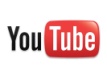 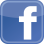 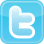 De BMW Group.De BMW Group is met de merken BMW, MINI en Rolls-Royce wereldwijd de leidende fabrikant van premium auto’s en motorfietsen. Als internationaal concern maakt BMW Group gebruik van 28 productie- en assemblagevestigingen in dertien landen en heeft een wereldwijd verkoop- en distributienetwerk in meer dan 140 landen.In 2013 verkocht de BMW Group wereldwijd rond 1,963 miljoen auto’s en 115.215 motorfietsen. In het boekjaar 2013 was de winst voor belastingen € 7,91 miljard en de omzet € 76,06 miljard. Op 31 december 2013 bood de onderneming wereldwijd werk aan 110.351 medewerkers.Het succes van de BMW Group is van oudsher gebaseerd op langetermijndenken en verantwoord ondernemen. De onderneming heeft ecologische en sociale duurzaamheid in haar gehele waardeketen verankerd. Een allesomvattende productverantwoordelijkheid en spaarzaam omgaan met natuurlijke bronnen maken integraal deel uit van de strategie.www.bmwgroup.comFacebook:	https://www.facebook.com/BMW.NederlandTwitter:	https://twitter.com/BMWGroup_NLYouTube:	https://www.youtube.com/user/BMWnederlandGoogle+:	http://googleplus.bmwgroup.com30 september 2014Nieuwe BMW R 1200 R dynamische hightech roadster.